                                                    СКАЗКИ                     Дидактическая игра «СОБЕРИ КАРТИНКУ»ИГРА ДЛЯ ДЕТЕЙ 3 – 7 летИгра знакомит с сюжетами русских народных сказок, развивает активную речь, память, внимание, воображение, учить составлять рассказ по картинкам.МЕТОДИЧЕСКИЕ РЕКОМЕНДАЦИИВ игре участвуют 1 – 2 человека.С младшими детьми игру проводит взрослый ведущий, старшие после объяснения правил могут играть самостоятельно.Перед игрой познакомьте детей с сюжетами следующих сказок:Колобок, Курочка ряба, Репка, Три медведя, Заюшкина избушка,По щучьему велению, Сказка о рыбаке и рыбке, Царевна лягушка, Гуси– лебеди…Справляется с зданием. Помогите ему, если возникло затруднение.Продолжительность игры зависит от заинтересованности ребёнка (10– 15 мин.).ЗНАКОМИМСЯ СО СКАЗКАМИЦЕЛЬ ИГРЫ: Познакомить детей с известными русскими народнымисказками.ХОД ИГРЫ: Взрослый – ведущий рассказывает или читает любую из использованных в игре сказок. Дети стараются запомнить сюжет. Затем ведущий раскладывает на столе все игровые карточки изображением вверх и просит найти две картинки, относящиеся к сюжету услышанной сказки.Когда дети познакомятся с сюжетами всех сказок, можно переходить к следующей игре.НАЗОВИ СКАЗКУЦЕЛЬ ИГРЫ: Научить детей угадывать и называть сказки по картинкам.ХОД ИГРЫ: Ведущий перемешивает все карточки и раскладывает их на игровой поверхности изображением вверх.Игроки по очереди берут по одной картинке и называют сказку, к которой она относится. Если ответ правильный, игрок оставляет карточку себе. Выигрывает тот, у кого в конце игры окажется больше всего карточек.СОБЕРИ СКАЗКУЦЕЛЬ ИГРЫ: Научить детей находить героев одной сказки.ХОД ИГРЫ: Ведущий кладёт карточки изображением вниз, перемешивает и поровну раздаёт игрокам. Участники переворачивают свои карточки и ищут подходящие друг другу пары карточек, на которых нарисованы герои одной сказки. При этом дети рассказывают, что изображено на их карточках, и называют сказку. Если игрокам не хватает карточек, они переворачивают свою «лишнюю» карточку и меняют её на «лишнюю» карточку соседа слева.Игра заканчивается, когда все игроки соберут полный комплект своих карточек.РАССКАЖИ СКАЗКУЦЕЛЬ ИГРЫ: Научить ребёнка подбирать карточки, относящиеся к одной сказке, и рассказывать ее сюжет.ХОД ИГРЫ: Ведущий просит каждого игрока выбрать сказку, которую он будет рассказывать. Затем он перемешивает все игровые карточки и предлагает игрокам найти героев своей сказки. Тот, кто быстрее всех находит нужные карточки, первым начинает рассказ.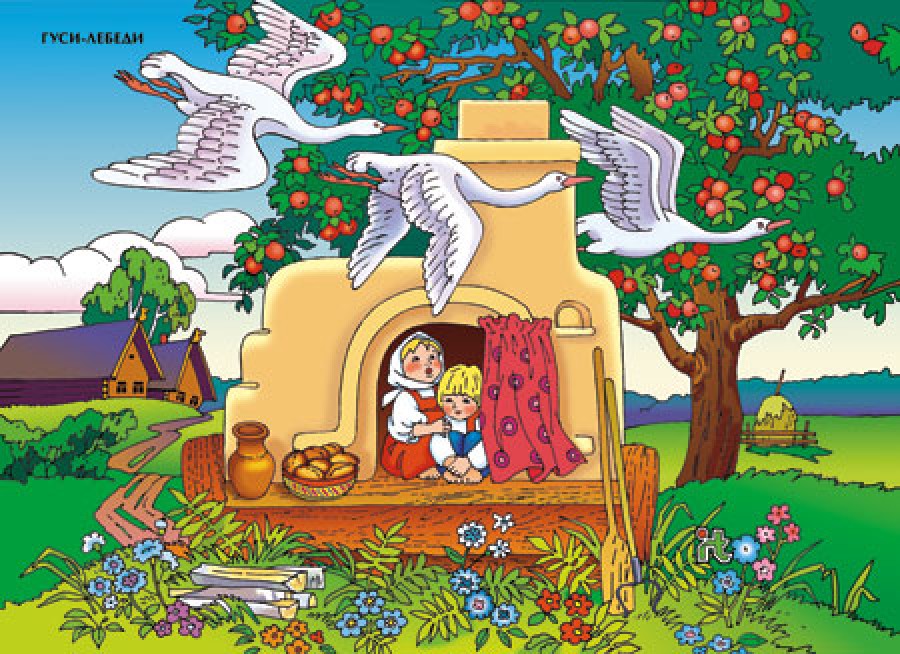 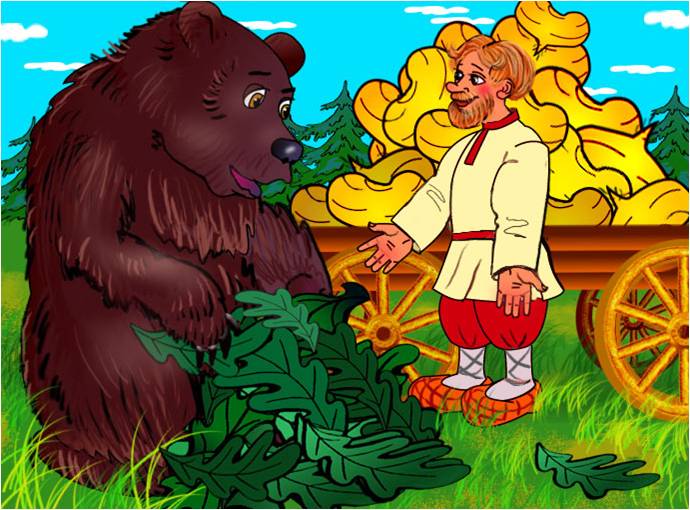 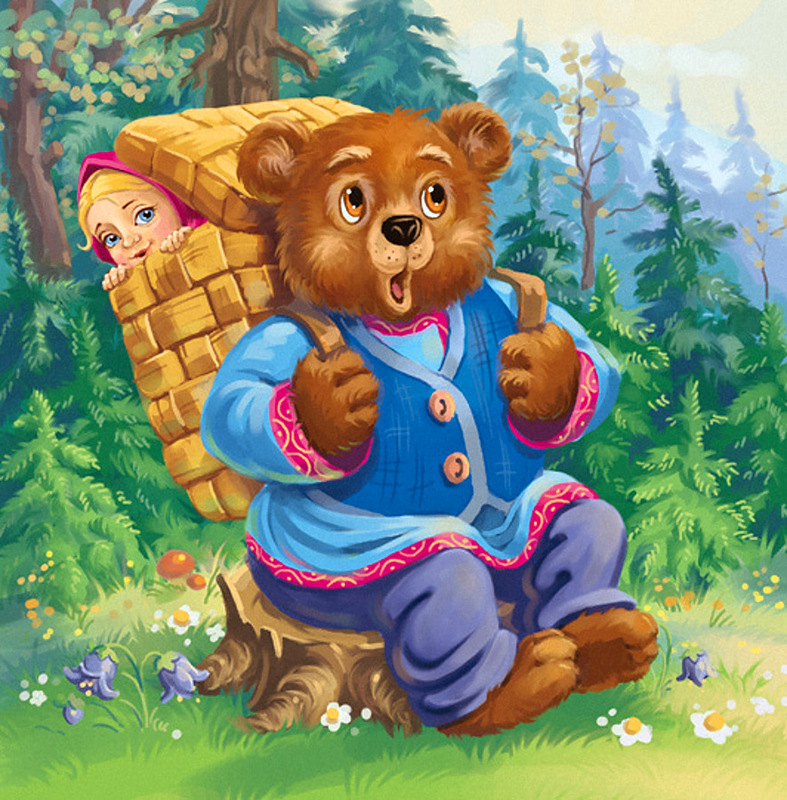 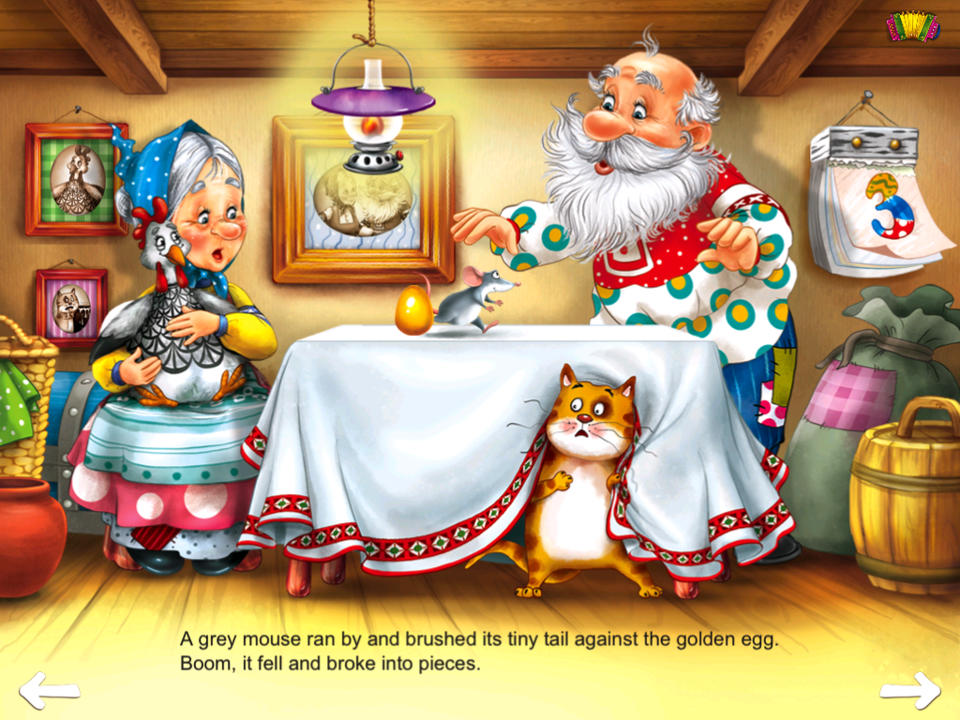 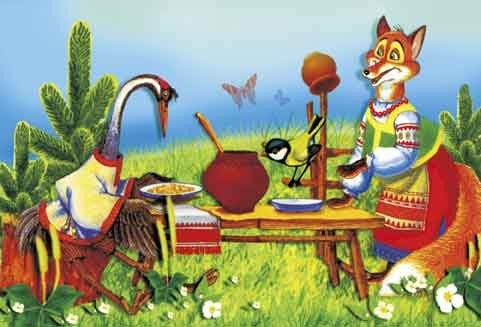 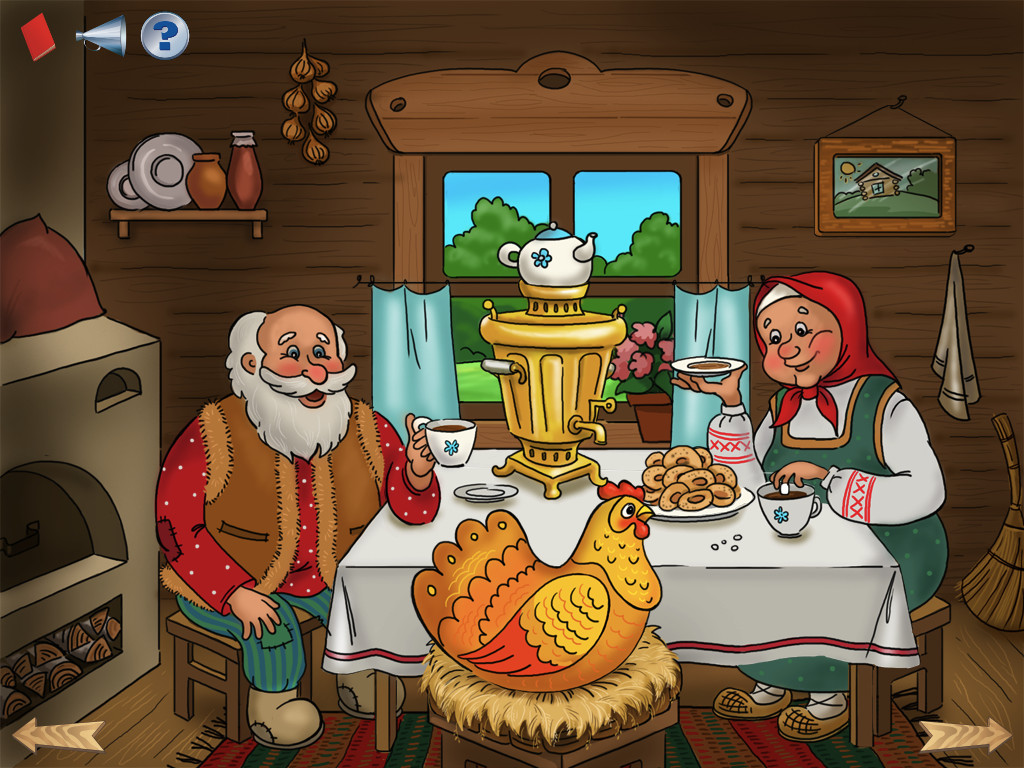 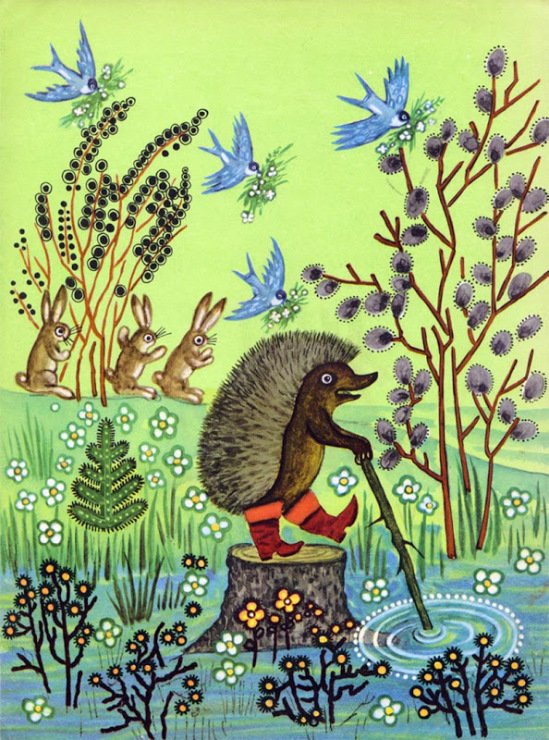 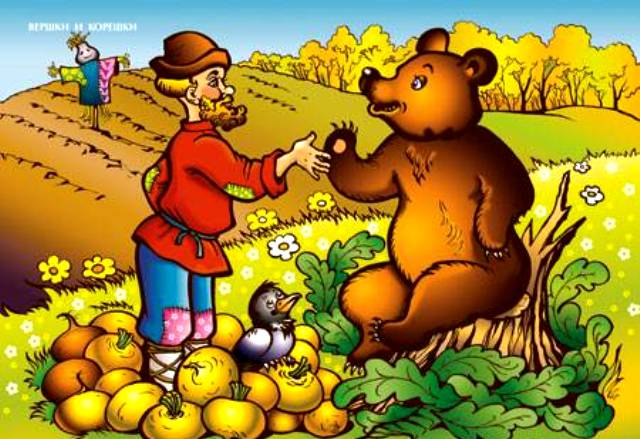 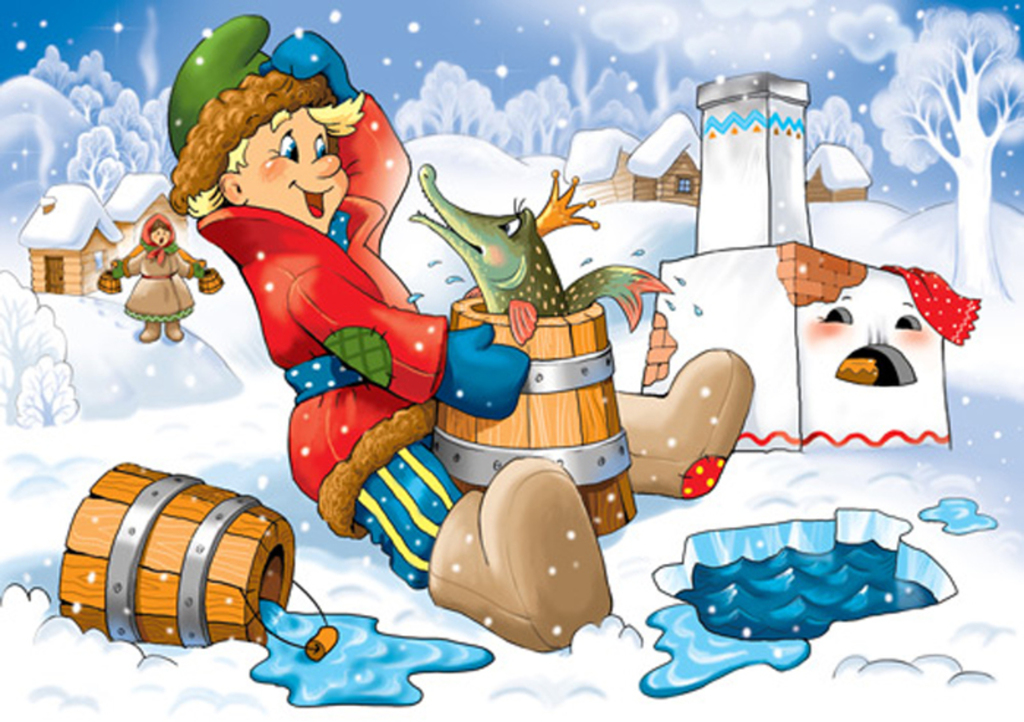 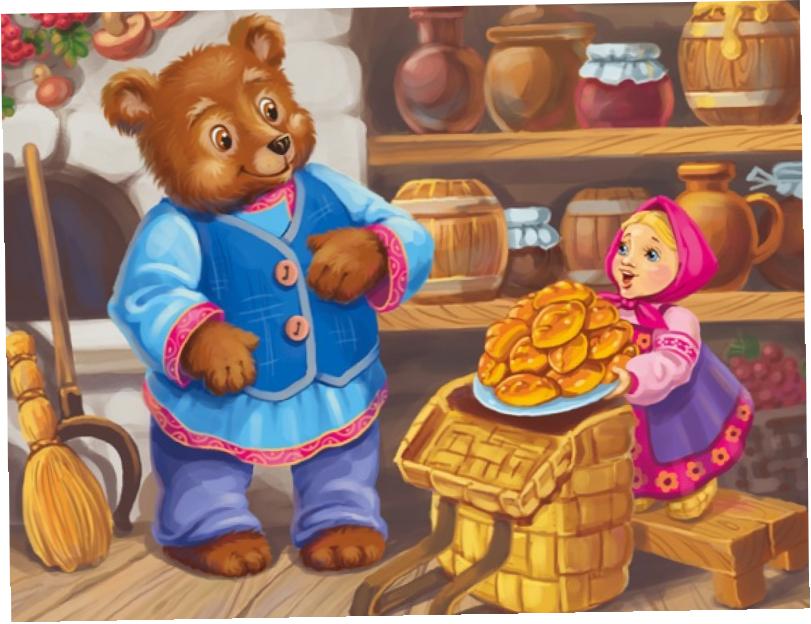 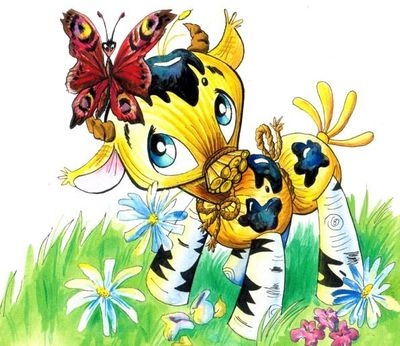 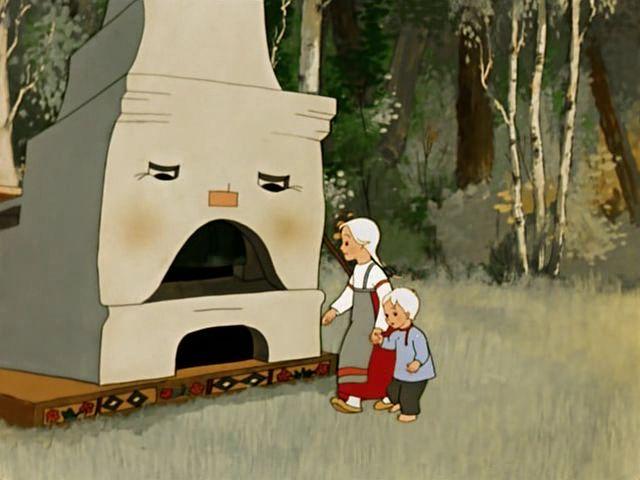 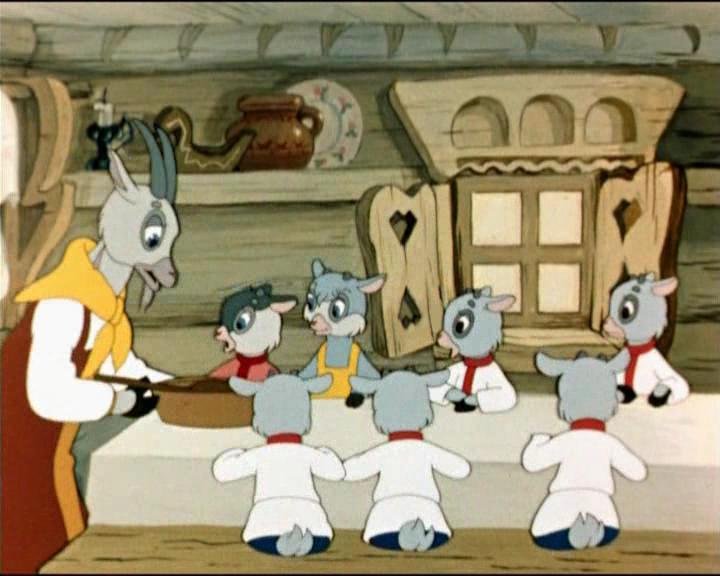 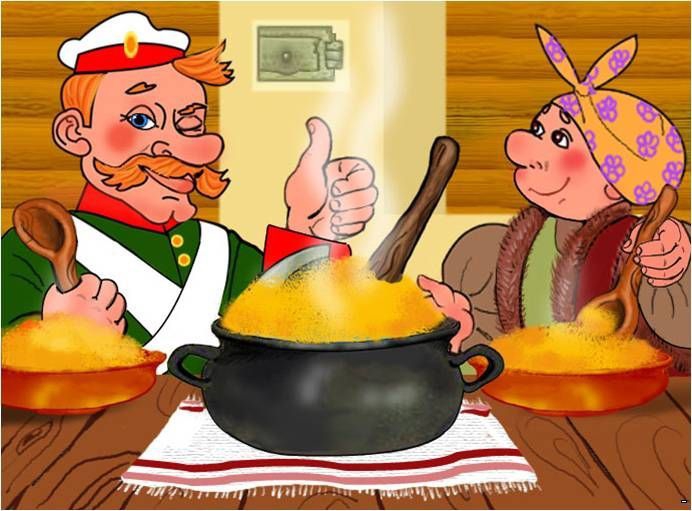 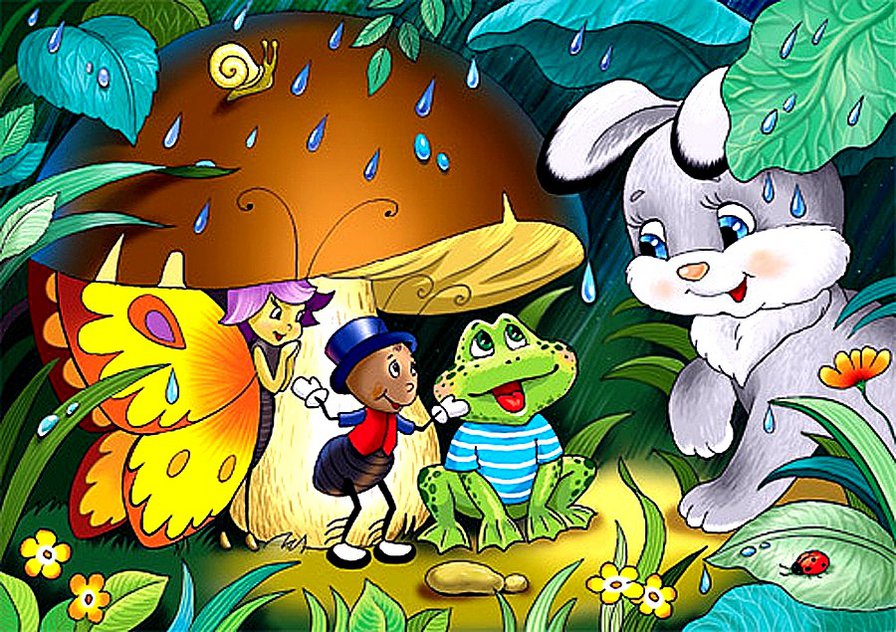 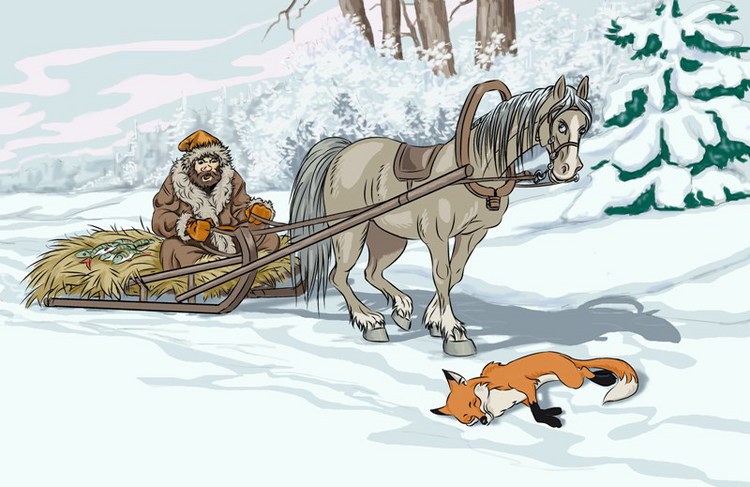 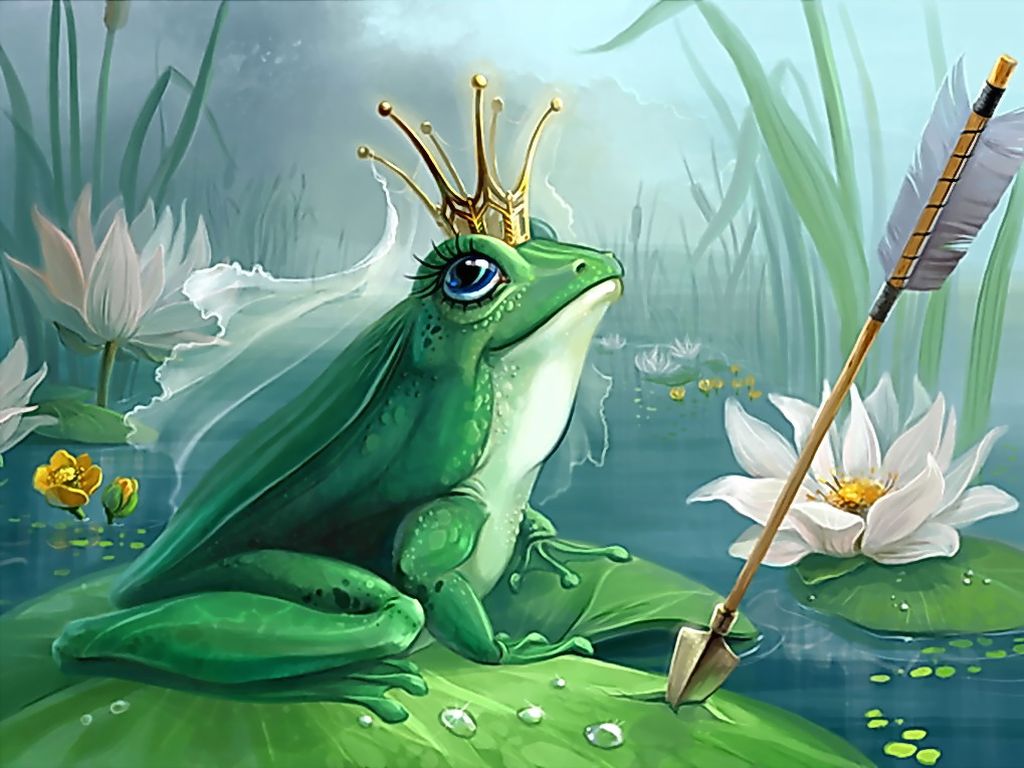 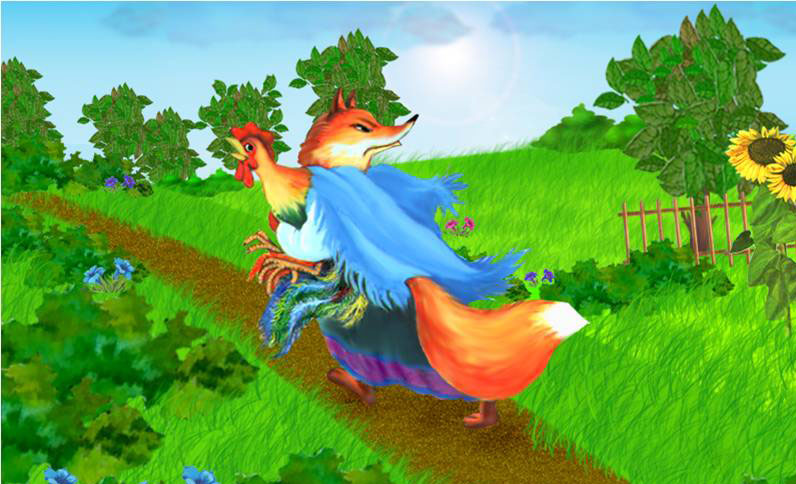 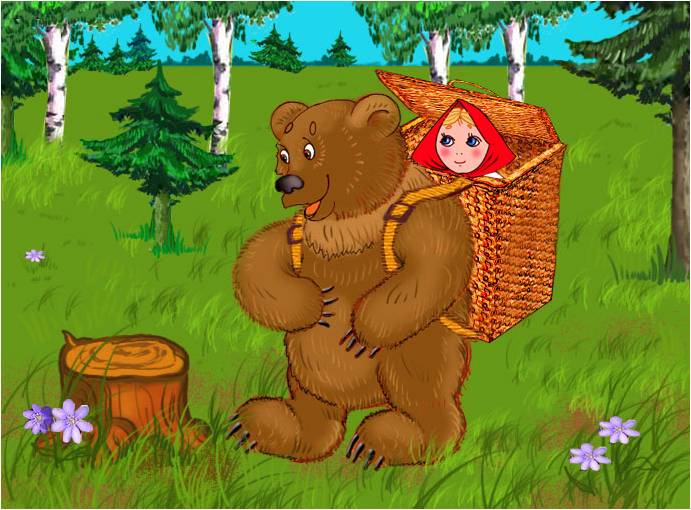 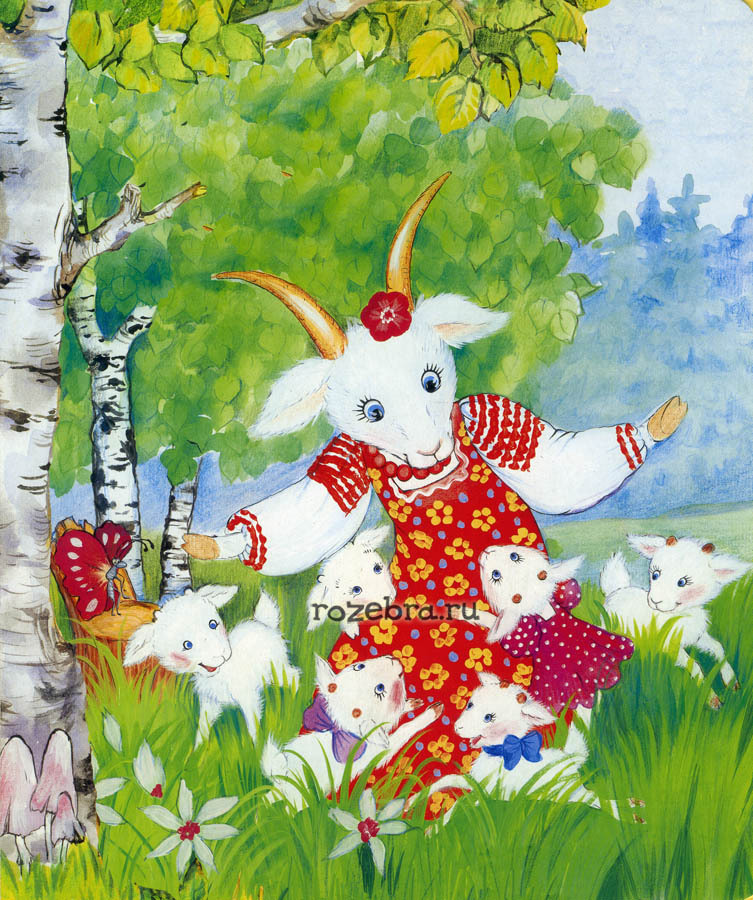 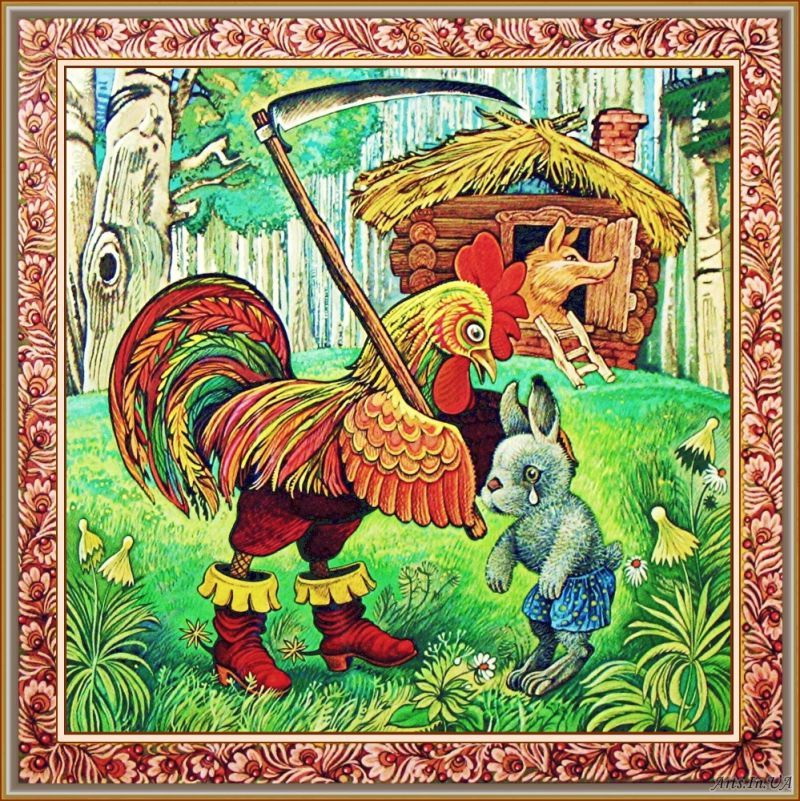 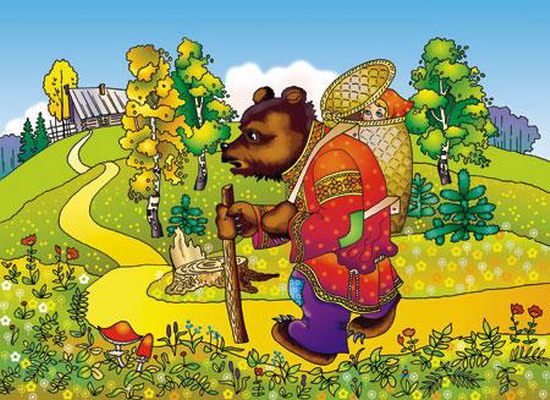 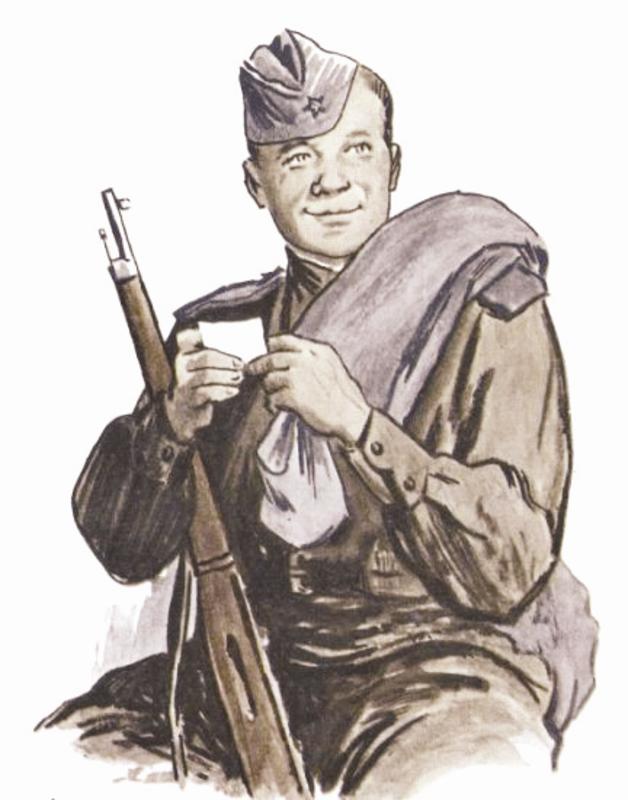 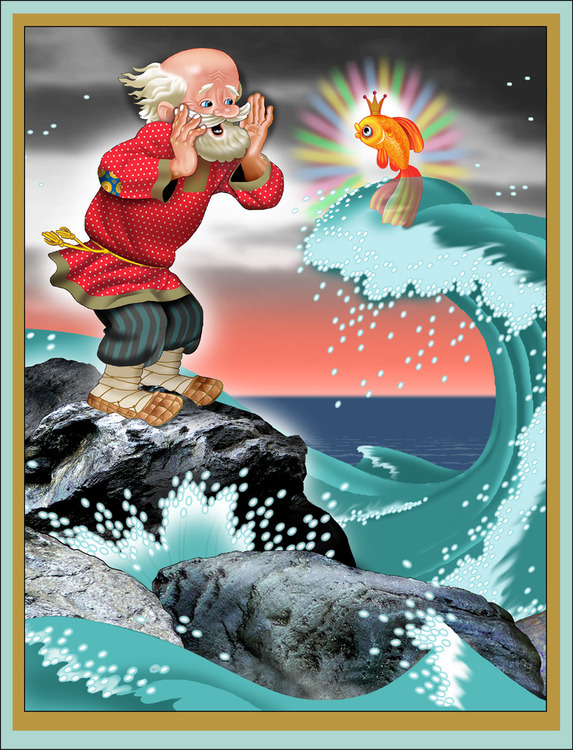 